25.03.2020r. plastyka kl. VII  Anna MajdaWpisz do zeszytu dzisiejszą datę i temat lekcjiTemat:. Wielkanocny kurczaczek.Przygotuj pracę według wzoru: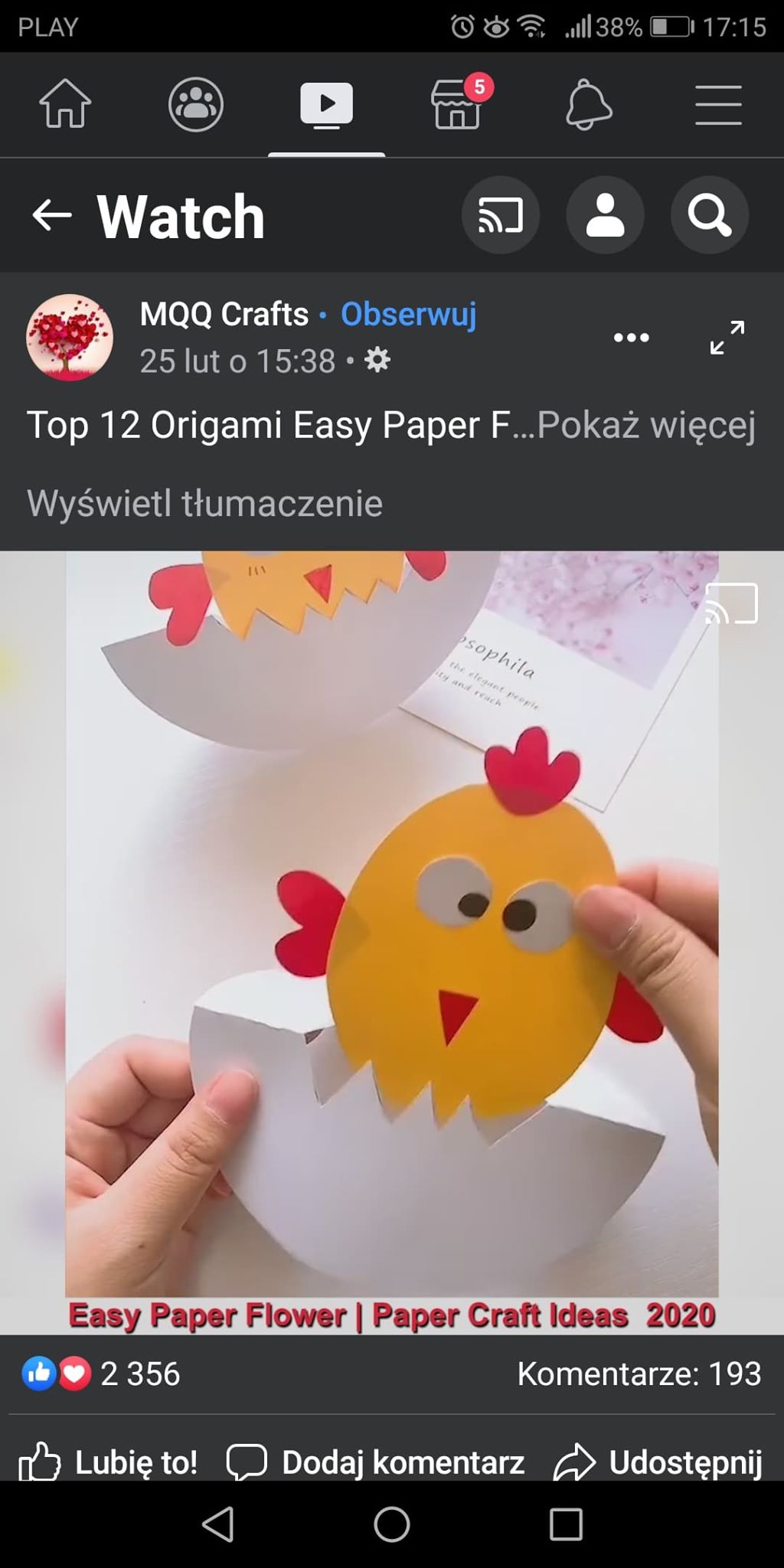 Przygotuj dwa takie kurczaczki. Miłej pracy. 